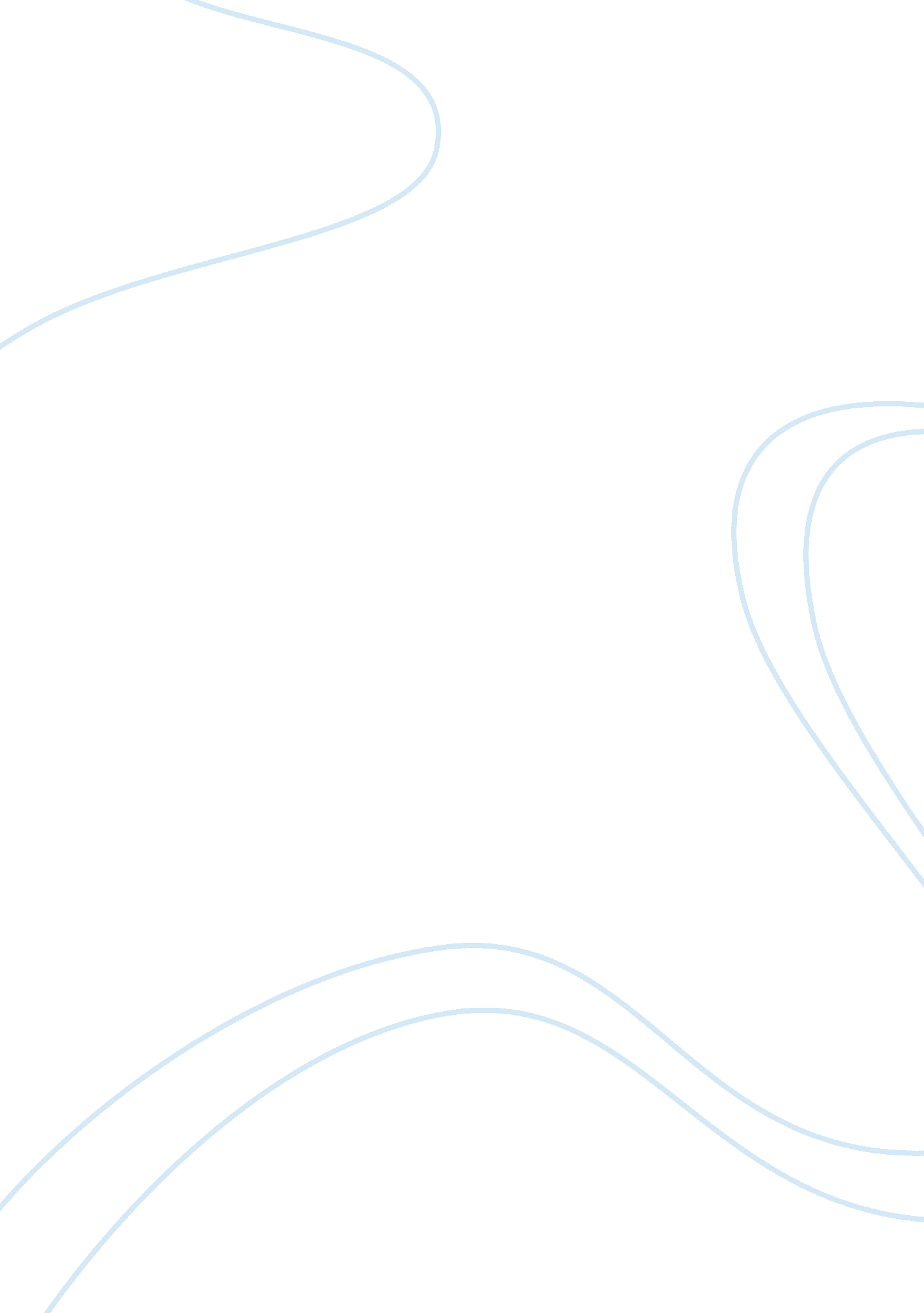 Maritial checkup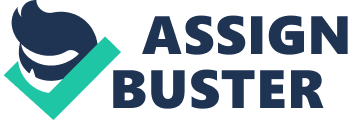 In this era there are numerous cases of divorce, as people who are suffering from this pain are very common and such cases are increasing rapidly and seen everywhere. Fundamentally these problems are found in America due to loss of loving feelings or we can declare this as change of heart as well and a new issue has risen that is not a proper checkup before marriage. Premarital checkup is essential for both the couples as it helps for one of the couples to know if the other person is carrying a disease or some sort of a disorder. Alan Booth, pg 1) Numerous marriage and relationship counseling services are doing work in order to avoid these problems. One of the famous counseling center this is located in Toronto and Scarborough as well, this particular counseling is initiated by Beth Mares who works with the couples to help them to perform a medical checkup before marriage. (Harold T, 4). Many couples go to a gynecologist for a pre marriage checkup. There are no special tests and they are only conducted on the requirement of the patients. A history of the patient is taken to assess any previous medical disorder, the entire history of genetic diseases and to know about all the abnormal children in the family, than a physical examination is carried out. In females investigations may consist of sexually spread diseases, German measles (rubella), test for Hepatitis B, a full blood check and thalassemia. For Sexually active females a pap smear is also conducted. For the males, investigations include the above first 3 mentioned checkups. If a female has taken no protective measure against rubella or hepatitis B, she should reflect on taking vaccinations before conceiving. This is essential for a rubella disease because if it occurs during pregnancy, the gynecologist will advise to abort the child.  Fundamentally this check up covers the area of sexually transmitted infections, immunization, contraception, genetic problems, hormonal imbalance and gynecological problems as well. Such check up should be carried out before marriage or before pregnancy as if it was not done according to these medical rules then this will result in bad condition. Consanguineous marriage is one of the reason due to which such problems arises. This type of marriage means when one marry some one who is close relative like cousin or some uncle or any one who is part of our family as well. Due to such relationship chances of risk or we can declare this as genetic problems can found. In such cases issues of genetic problems preexisting in the family should be closely looked into and remedies should be adopted as soon as possible so it will not affect your life. Blood test for genetic abnormalities of both partners should be checked as this can be later inherited by their kids, not only such problems can become more severs in their kid’s life. Richard A. Mackey, pg 129) Similarly, Thallasemia is another problem that should be cheeked and verified by proper medical rules and instructions. Such problem can be in any one member of the person, who is mostly unseen, and they are simply unaware of this fact that they are in need of complete checkup. In addition with the child born to both parents of thallasemia minor, has approximately 25% chance of having Thallasemia major that is a serious and life threatening disorder in one’s life. Such sorts of problem should be sort out before marriage so it will gave you happy and easy life. Dana Mack, 18) Many of the communities form some rules and regulations in which it become important to have HIV (Aids) test as the risk that this particular disease can spread in your life in a way that even the children may also acquire the disease. Similarly Hepatitis B is another serious infection, which can be sexually transmitted. In such case one of the partners should take hepatitis B vaccine earlier than marriage. In addition to this if women are hepatitis B positive then there is a chance of risk as this problem can be inherited in her kid as well. Fibroids, endometriosis, adenomyosis and ovarian cysts are some prominent gynecological problems that are seen in young women. Such problems have its own solution sin unique ways but it is required that all these sorts of problem should be identified in early stages all the remedies should be taken as soon as possible so there can be a chance that she can once again survive a fine and better life. Similarly if the woman has heavy, painful or irregular periods, she should get a check up done. (Jennifer S. Ripley, 452) According to researchers it has been explored that its not only the woman who can have such sorts of problem, men’s can also have such hurdles in their life. Impotence or some abnormality of the penis, hydrocoele or hernia is some problems that are found in men’s life. Beside the fact that these problems cause numerous problems they can also be sort out by andrological examination. In order, to have happy and beater life people should perform the entire necessary medical checkup before marriage. (Reuben Hill, pg 6-10) 